Technicians Service Training"The Twentieth Annual TST Tech Training Big Event"Event Date: Saturday, March 18th, 2023 - Event starts at 8 AM to 6:30 PMAfter Party (in Vendor Room) 6:30 – 9:00pm(Attendee check-in starts at 6:30am)Location: Westchester Marriott 670 White Plains Road, Tarrytown, NY 10591#800 882-1042COMPANY NAME: ____________________________________________________________________ADDRESS: ____________________________________________________________________________TEL. #:__________________________ EMAIL: _____________________________________________$1,000.: 1-6 x 6 Ft. Table 2 Representatives$150. Additional rep (Max 3)Representative’s names attending event: (Please Print for name Badge):__________________________________________________________________________________ADDITIONAL REPRESENTATIVE:_________________________________________            Please email form to doreen@tstseminars.org - Any questions call 845 628-1062This event will be presented snow, rain or shine, NO REFUNDS!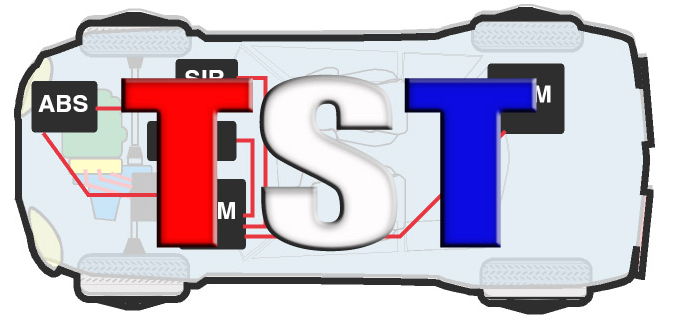 